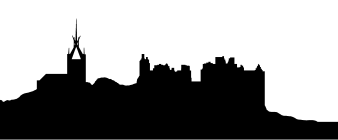 Burgh Beautiful LinlithgowGardening Competition for Young People in LinlithgowNotes to help you become a budding gardenerPlanning needs to start as soon as possibleWhat might you grow?				See the attached list for ideas- 	Perhaps a variety of potatoes in big sacks?-	Lettuce, radishes and cress are easy to grow and can be sown every few weeks to 
give crisp salad over the summer. -	Some annuals are particularly easy such as Virginia stock and Marigolds -	For best results, some plants need to be sown as seeds in March or early April on a 
window sill or in a greenhouse. It is fun to plant and watch young shoots come.Where might you grow something?In a patch of soil, in your garden or a neighbours, or a pot, or a window box What is expected?Some parental involvement may be necessary depending on the age of the child.-	Whatever you want to grow, big or small, within Linlithgow or near-by -	Make a diary or a scrapbook of your plans with dates, drawings and / or photos 		Tell how you sowed your seeds and how they grew		Show how your plants flowered or produced food to eat		Say if there were any problems or things went wrong		Keep a record of how you weeded and watered your plants		Record if you saw any insects or nuisances such as greenfly and snails		Remember a failure is not a disaster but should be recorded		Bedding plants can always be a last resort to a problemScrap books / diaries will help tell the judges what you have achieved, even if the salad and peas have all been eaten! -	Burgh Beautiful will keep in touch with you over the summer term-	Scrap books / diaries will be looked at the end of AugustJudges will visit all participants end of August / early SeptemberThere will be prizes and awards for different age groups and categoriesBurgh Beautiful is part of Linlithgow Burgh Trust, a Scottish Charitable Incorporated Organisation (SCIO) - Scottish Charity No. SC047211Burgh Beautiful LinlithgowGardening Competition for Young People in Linlithgow Entry FormTo be completed by 16 April 2018 and emailed to comp@lbt.scotWHO is Entering the Competition?Name    ___________________________________________________             Age________For group entries, names and ages of up to three other children (friends or siblings):Name    ___________________________________________________             Age________Name    ___________________________________________________             Age________Name    ___________________________________________________             Age________WHERE is the Garden?Address in Linlithgow or nearby and brief description of sizeWHAT do You hope to Grow?Brief description of plans and timetableThe person who will keep the scrap book / diary should sign below with a contact number or email addressName_____________________________Signature___________________________Email _____________________________Contact no__________________________Burgh Beautiful is part of Linlithgow Burgh Trust, a Scottish Charitable Incorporated Organisation (SCIO) - Scottish Charity No. SC047211